PRESIDENCIA MUNICIPAL DE GRAL. ESCOBEDO, N. L.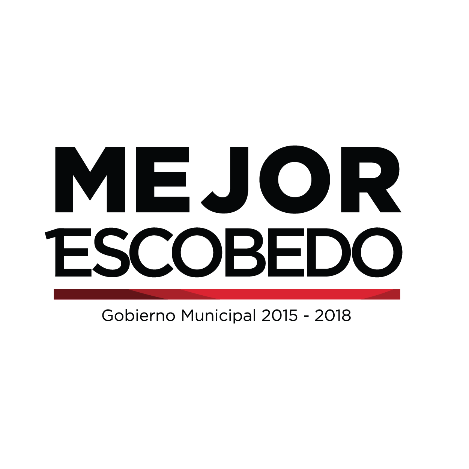 SECRETARIA DE AYUNTAMIENTOPor medio del presente escrito le envío un cordial saludo y a su vez le hago llegar los Indicadores correspondientes al mes de Febrero de 2017.NOTA: Se Anexo relación de permisos. 05 Permiso de cierre de calle evento familiar fue tramitado en el mes de Enero y entregado en el mes de Febrero2017Permisos de cierre de calleCantidadTramitada FebreroPermisosOtorgadosFebreroPermisos pendientes de OtorgarMarzoPermisos negadosFebreroCierre de calle por evento familiar0911003Total de permisos0911003